RANCANGAN PENGAJARAN HARIAN | 2018RANCANGAN PENGAJARAN HARIAN | 2018RANCANGAN PENGAJARAN HARIAN | 2018RANCANGAN PENGAJARAN HARIAN | 2018RANCANGAN PENGAJARAN HARIAN | 2018RANCANGAN PENGAJARAN HARIAN | 2018RANCANGAN PENGAJARAN HARIAN | 2018RANCANGAN PENGAJARAN HARIAN | 2018RANCANGAN PENGAJARAN HARIAN | 2018RANCANGAN PENGAJARAN HARIAN | 2018RANCANGAN PENGAJARAN HARIAN | 2018RANCANGAN PENGAJARAN HARIAN | 2018MINGGUHARITARIKHTARIKHTAHUNTAHUNTAHUNMASAMASAMASAMASAMATAPELAJARAN21Isnin23/4/201823/4/201844410451045-1145Reka Bentuk dan Teknologi21Isnin23/4/201823/4/201844460 minit60 minit60 minit60 minitReka Bentuk dan Teknologi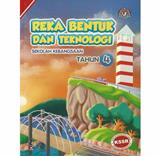 BIDANGBIDANGBIDANGBIDANGTAJUK / UNITTAJUK / UNITTAJUK / UNITTAJUK / UNITTAJUK / UNITTAJUK / UNITTeknikalTeknikalTeknikalTeknikal4.0 Penghasilan Projek4.0 Penghasilan Projek4.0 Penghasilan Projek4.0 Penghasilan Projek4.0 Penghasilan Projek4.0 Penghasilan ProjekSTANDARD KANDUNGANSTANDARD KANDUNGAN4.1     Menghasilkan projek berasaskan bahan bukan logam dengan litar elektrik.4.1     Menghasilkan projek berasaskan bahan bukan logam dengan litar elektrik.4.1     Menghasilkan projek berasaskan bahan bukan logam dengan litar elektrik.4.1     Menghasilkan projek berasaskan bahan bukan logam dengan litar elektrik.4.1     Menghasilkan projek berasaskan bahan bukan logam dengan litar elektrik.4.1     Menghasilkan projek berasaskan bahan bukan logam dengan litar elektrik.4.1     Menghasilkan projek berasaskan bahan bukan logam dengan litar elektrik.4.1     Menghasilkan projek berasaskan bahan bukan logam dengan litar elektrik.4.1     Menghasilkan projek berasaskan bahan bukan logam dengan litar elektrik.4.1     Menghasilkan projek berasaskan bahan bukan logam dengan litar elektrik.STANDARD PEMBELAJARANSTANDARD PEMBELAJARAN4.1.94.1.94.1.94.1.94.1.94.1.94.1.94.1.94.1.94.1.9OBJEKTIF PEMBELAJARANOBJEKTIF PEMBELAJARANPada akhir PdPC murid akan dapat :1. Membuat kemasan projek menggunakan cat sembur dengan cara yang betul.2. Membuat kemasan menggunakan pelekat dengan kemas.Pada akhir PdPC murid akan dapat :1. Membuat kemasan projek menggunakan cat sembur dengan cara yang betul.2. Membuat kemasan menggunakan pelekat dengan kemas.Pada akhir PdPC murid akan dapat :1. Membuat kemasan projek menggunakan cat sembur dengan cara yang betul.2. Membuat kemasan menggunakan pelekat dengan kemas.Pada akhir PdPC murid akan dapat :1. Membuat kemasan projek menggunakan cat sembur dengan cara yang betul.2. Membuat kemasan menggunakan pelekat dengan kemas.Pada akhir PdPC murid akan dapat :1. Membuat kemasan projek menggunakan cat sembur dengan cara yang betul.2. Membuat kemasan menggunakan pelekat dengan kemas.Pada akhir PdPC murid akan dapat :1. Membuat kemasan projek menggunakan cat sembur dengan cara yang betul.2. Membuat kemasan menggunakan pelekat dengan kemas.Pada akhir PdPC murid akan dapat :1. Membuat kemasan projek menggunakan cat sembur dengan cara yang betul.2. Membuat kemasan menggunakan pelekat dengan kemas.Pada akhir PdPC murid akan dapat :1. Membuat kemasan projek menggunakan cat sembur dengan cara yang betul.2. Membuat kemasan menggunakan pelekat dengan kemas.Pada akhir PdPC murid akan dapat :1. Membuat kemasan projek menggunakan cat sembur dengan cara yang betul.2. Membuat kemasan menggunakan pelekat dengan kemas.Pada akhir PdPC murid akan dapat :1. Membuat kemasan projek menggunakan cat sembur dengan cara yang betul.2. Membuat kemasan menggunakan pelekat dengan kemas.AKTIVITIPDPCAKTIVITIPDPC1. Guru menunjukkan contoh projek yang telah siap tetapi berbeza cara kemasannya .2. Murid berbincang dengan guru tentang bahan kemasan dan kepentingan membuat kemasan secara lisan. (PAK21)2. Murid ditunjukkan cara tentang penggunaan cat sembur dan pelekat.3. Murid menggunakan kertas las untuk melicinkan permukaan kayu. 4. Murid membersihkan permukaan kayu daripada habuk dan kotoran.5. Murid melakukan kemasan menggunakan cat semburan atau pelekat pada permukaan projek mengikut kreativiti. (KBAT)6.  Murid membuat rumusan pelajaran hari ini.1. Guru menunjukkan contoh projek yang telah siap tetapi berbeza cara kemasannya .2. Murid berbincang dengan guru tentang bahan kemasan dan kepentingan membuat kemasan secara lisan. (PAK21)2. Murid ditunjukkan cara tentang penggunaan cat sembur dan pelekat.3. Murid menggunakan kertas las untuk melicinkan permukaan kayu. 4. Murid membersihkan permukaan kayu daripada habuk dan kotoran.5. Murid melakukan kemasan menggunakan cat semburan atau pelekat pada permukaan projek mengikut kreativiti. (KBAT)6.  Murid membuat rumusan pelajaran hari ini.1. Guru menunjukkan contoh projek yang telah siap tetapi berbeza cara kemasannya .2. Murid berbincang dengan guru tentang bahan kemasan dan kepentingan membuat kemasan secara lisan. (PAK21)2. Murid ditunjukkan cara tentang penggunaan cat sembur dan pelekat.3. Murid menggunakan kertas las untuk melicinkan permukaan kayu. 4. Murid membersihkan permukaan kayu daripada habuk dan kotoran.5. Murid melakukan kemasan menggunakan cat semburan atau pelekat pada permukaan projek mengikut kreativiti. (KBAT)6.  Murid membuat rumusan pelajaran hari ini.1. Guru menunjukkan contoh projek yang telah siap tetapi berbeza cara kemasannya .2. Murid berbincang dengan guru tentang bahan kemasan dan kepentingan membuat kemasan secara lisan. (PAK21)2. Murid ditunjukkan cara tentang penggunaan cat sembur dan pelekat.3. Murid menggunakan kertas las untuk melicinkan permukaan kayu. 4. Murid membersihkan permukaan kayu daripada habuk dan kotoran.5. Murid melakukan kemasan menggunakan cat semburan atau pelekat pada permukaan projek mengikut kreativiti. (KBAT)6.  Murid membuat rumusan pelajaran hari ini.1. Guru menunjukkan contoh projek yang telah siap tetapi berbeza cara kemasannya .2. Murid berbincang dengan guru tentang bahan kemasan dan kepentingan membuat kemasan secara lisan. (PAK21)2. Murid ditunjukkan cara tentang penggunaan cat sembur dan pelekat.3. Murid menggunakan kertas las untuk melicinkan permukaan kayu. 4. Murid membersihkan permukaan kayu daripada habuk dan kotoran.5. Murid melakukan kemasan menggunakan cat semburan atau pelekat pada permukaan projek mengikut kreativiti. (KBAT)6.  Murid membuat rumusan pelajaran hari ini.1. Guru menunjukkan contoh projek yang telah siap tetapi berbeza cara kemasannya .2. Murid berbincang dengan guru tentang bahan kemasan dan kepentingan membuat kemasan secara lisan. (PAK21)2. Murid ditunjukkan cara tentang penggunaan cat sembur dan pelekat.3. Murid menggunakan kertas las untuk melicinkan permukaan kayu. 4. Murid membersihkan permukaan kayu daripada habuk dan kotoran.5. Murid melakukan kemasan menggunakan cat semburan atau pelekat pada permukaan projek mengikut kreativiti. (KBAT)6.  Murid membuat rumusan pelajaran hari ini.1. Guru menunjukkan contoh projek yang telah siap tetapi berbeza cara kemasannya .2. Murid berbincang dengan guru tentang bahan kemasan dan kepentingan membuat kemasan secara lisan. (PAK21)2. Murid ditunjukkan cara tentang penggunaan cat sembur dan pelekat.3. Murid menggunakan kertas las untuk melicinkan permukaan kayu. 4. Murid membersihkan permukaan kayu daripada habuk dan kotoran.5. Murid melakukan kemasan menggunakan cat semburan atau pelekat pada permukaan projek mengikut kreativiti. (KBAT)6.  Murid membuat rumusan pelajaran hari ini.1. Guru menunjukkan contoh projek yang telah siap tetapi berbeza cara kemasannya .2. Murid berbincang dengan guru tentang bahan kemasan dan kepentingan membuat kemasan secara lisan. (PAK21)2. Murid ditunjukkan cara tentang penggunaan cat sembur dan pelekat.3. Murid menggunakan kertas las untuk melicinkan permukaan kayu. 4. Murid membersihkan permukaan kayu daripada habuk dan kotoran.5. Murid melakukan kemasan menggunakan cat semburan atau pelekat pada permukaan projek mengikut kreativiti. (KBAT)6.  Murid membuat rumusan pelajaran hari ini.1. Guru menunjukkan contoh projek yang telah siap tetapi berbeza cara kemasannya .2. Murid berbincang dengan guru tentang bahan kemasan dan kepentingan membuat kemasan secara lisan. (PAK21)2. Murid ditunjukkan cara tentang penggunaan cat sembur dan pelekat.3. Murid menggunakan kertas las untuk melicinkan permukaan kayu. 4. Murid membersihkan permukaan kayu daripada habuk dan kotoran.5. Murid melakukan kemasan menggunakan cat semburan atau pelekat pada permukaan projek mengikut kreativiti. (KBAT)6.  Murid membuat rumusan pelajaran hari ini.1. Guru menunjukkan contoh projek yang telah siap tetapi berbeza cara kemasannya .2. Murid berbincang dengan guru tentang bahan kemasan dan kepentingan membuat kemasan secara lisan. (PAK21)2. Murid ditunjukkan cara tentang penggunaan cat sembur dan pelekat.3. Murid menggunakan kertas las untuk melicinkan permukaan kayu. 4. Murid membersihkan permukaan kayu daripada habuk dan kotoran.5. Murid melakukan kemasan menggunakan cat semburan atau pelekat pada permukaan projek mengikut kreativiti. (KBAT)6.  Murid membuat rumusan pelajaran hari ini.AKTIVITI PAK-21AKTIVITI PAK-21Free Discussion (Perbincangan Bebas)Free Discussion (Perbincangan Bebas)Free Discussion (Perbincangan Bebas)Free Discussion (Perbincangan Bebas)Free Discussion (Perbincangan Bebas)Free Discussion (Perbincangan Bebas)Free Discussion (Perbincangan Bebas)Free Discussion (Perbincangan Bebas)Free Discussion (Perbincangan Bebas)Free Discussion (Perbincangan Bebas)BBBBBB- Bahan kekemasan- Bahan projek siap- Bahan kekemasan- Bahan projek siap- Bahan kekemasan- Bahan projek siap- Bahan kekemasan- Bahan projek siap- Bahan kekemasan- Bahan projek siap- Bahan kekemasan- Bahan projek siap- Bahan kekemasan- Bahan projek siap- Bahan kekemasan- Bahan projek siap- Bahan kekemasan- Bahan projek siap- Bahan kekemasan- Bahan projek siapKBATKBATELEMEN MERENTAS KURIKULUMELEMEN MERENTAS KURIKULUMNILAI MURNINILAI MURNINILAI MURNIBekerjasama, Kebersihan, BerjimatBekerjasama, Kebersihan, BerjimatBekerjasama, Kebersihan, BerjimatBekerjasama, Kebersihan, BerjimatBekerjasama, Kebersihan, BerjimatBekerjasama, Kebersihan, BerjimatBekerjasama, Kebersihan, BerjimatELEMEN MERENTAS KURIKULUMELEMEN MERENTAS KURIKULUMKEUSAHAWANANKEUSAHAWANANKEUSAHAWANANEK3 - Melaksanakan mengikut langkahEK3 - Melaksanakan mengikut langkahEK3 - Melaksanakan mengikut langkahEK3 - Melaksanakan mengikut langkahEK3 - Melaksanakan mengikut langkahEK3 - Melaksanakan mengikut langkahEK3 - Melaksanakan mengikut langkahKREATIVITIKREATIVITIKREATIVITIKreatif dan inovasiKreatif dan inovasiKreatif dan inovasiKreatif dan inovasiKreatif dan inovasiKreatif dan inovasiKreatif dan inovasiPETA PEMIKIRANI-THINKPETA PEMIKIRANI-THINKTAHAP PENGUASAAN (PBS)TAHAP PENGUASAAN (PBS)5PENTAKSIRAN /PENILAIANPENTAKSIRAN /PENILAIANPENTAKSIRAN /PENILAIANPENTAKSIRAN /PENILAIANPENTAKSIRAN /PENILAIANHasil kerja muridHasil kerja muridHasil kerja muridHasil kerja muridREFLEKSI / IMPAKREFLEKSI / IMPAKKEHADIRAN :        / KEHADIRAN :        / KEHADIRAN :        / KEHADIRAN :        / KEHADIRAN :        / KEHADIRAN :        / KEHADIRAN :        / KEHADIRAN :        / KEHADIRAN :        / KEHADIRAN :        / REFLEKSI / IMPAKREFLEKSI / IMPAK______ murid dapat mencapai objektif yang ditetapkan.______ murid yang tidak mencapai objektif diberi bimbingan.                                                                                                   PdP ditunda kerana_____________________________________________________      ______ murid dapat mencapai objektif yang ditetapkan.______ murid yang tidak mencapai objektif diberi bimbingan.                                                                                                   PdP ditunda kerana_____________________________________________________      ______ murid dapat mencapai objektif yang ditetapkan.______ murid yang tidak mencapai objektif diberi bimbingan.                                                                                                   PdP ditunda kerana_____________________________________________________      ______ murid dapat mencapai objektif yang ditetapkan.______ murid yang tidak mencapai objektif diberi bimbingan.                                                                                                   PdP ditunda kerana_____________________________________________________      ______ murid dapat mencapai objektif yang ditetapkan.______ murid yang tidak mencapai objektif diberi bimbingan.                                                                                                   PdP ditunda kerana_____________________________________________________      ______ murid dapat mencapai objektif yang ditetapkan.______ murid yang tidak mencapai objektif diberi bimbingan.                                                                                                   PdP ditunda kerana_____________________________________________________      ______ murid dapat mencapai objektif yang ditetapkan.______ murid yang tidak mencapai objektif diberi bimbingan.                                                                                                   PdP ditunda kerana_____________________________________________________      ______ murid dapat mencapai objektif yang ditetapkan.______ murid yang tidak mencapai objektif diberi bimbingan.                                                                                                   PdP ditunda kerana_____________________________________________________      ______ murid dapat mencapai objektif yang ditetapkan.______ murid yang tidak mencapai objektif diberi bimbingan.                                                                                                   PdP ditunda kerana_____________________________________________________      ______ murid dapat mencapai objektif yang ditetapkan.______ murid yang tidak mencapai objektif diberi bimbingan.                                                                                                   PdP ditunda kerana_____________________________________________________      